ПРОКУРАТУРА ЗАДНЕПРОВСКОГО РАЙОНА РАЗЪЯСНЯЕТКАК ЗАЩИТИТЬ СЕБЯ ОТ ПРЕСТУПЛЕНИЙ С ИСПОЛЬЗОВАНИЕМ ИНФОРМАЦИОННЫХ ТЕХНОЛОГИЙЕсли позвонили с неизвестного номера и просят помочьСохраняйте спокойствие, не спешите  предпринимать что-либоЗадайте вопросы личного характера, чтобы определить знакомого и незнакомого человека Прервите разговор и позвоните близким  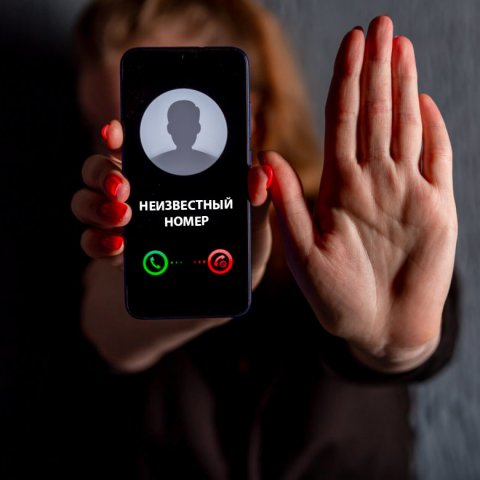 Позвонили из банка с неизвестного номераСохраняйте спокойствие, не торопитесь отвечать Ни в коем случае не сообщайте личные данныеПоложите трубку и позвоните в контактный центр вашего банкаОбратитесь в правоохранительные органы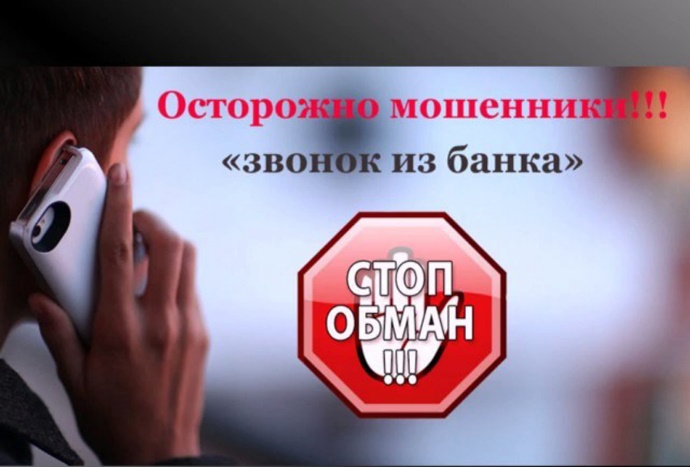 Вам прислали файл или ссылку с неизвестного номераНе открывайте файлы, не переходите по ссылке, удалите сообщенияИспользуйте официальные антивирусные программы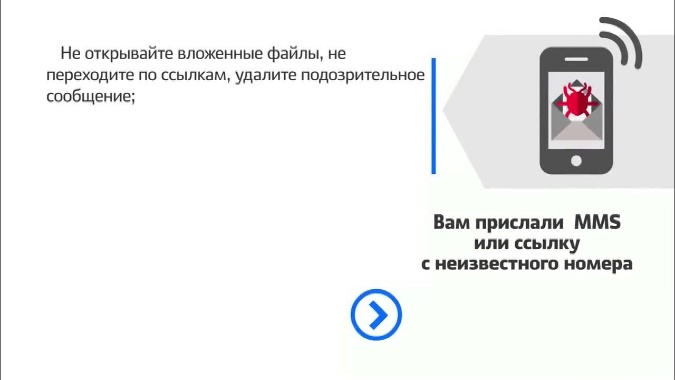 Вы заподозрили интернет продавца в недобросовестности Будьте бдительны, при первых подозрениях откажитесь от покупки Если есть возможность, старайтесь лично встречаться с продавцом, проверять товар при получении, деньги отдавать в руки Не переводите деньги в качестве предоплаты 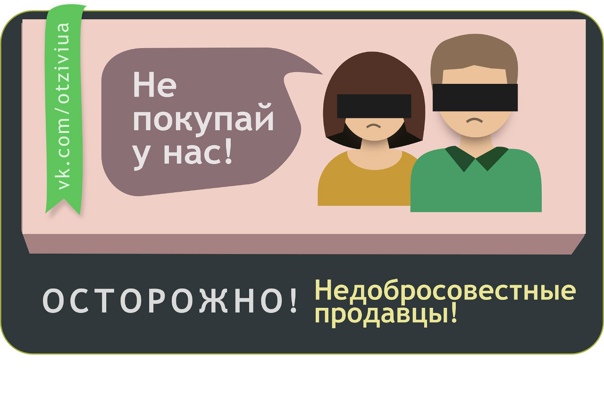 